.Intro: Start dance on lyrics.[1 - 8] WALK FORWARD TOE HEELS, 2 KICKS, ROCK RECOVER[9 - 16] 1/2 PIVOT TURN, FULL TURN, OUT-OUT, SWIVEL**Restarts Here on Walls 3 and 7[17 - 24] BACK HITCHES (X4)[25-32] ROCK RECOVER, 3/4 TURN LEFT HITCH, STEP HITCH, STEP X2[33-40] STEP HITCH, STEP BACK (X2)[41-48] HEEL V STEP, JAZZ BOX WITH 1/2 TURN[49-56] STEP FLICK, STEP BACK HITCH, STEP BACK HITCH, TOUCH[57-64] POINT LEFT, POINT RIGHT, POINT SWITCHES**Restarts on Wall 3 and 7 after the first 16 countsNeed A Boat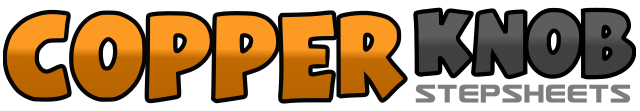 .......Count:64Wall:4Level:High Intermediate.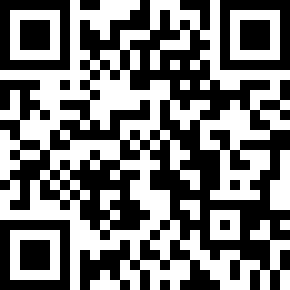 Choreographer:Kathleen Crocker (USA), Kim Carpentino (USA) & Jeff Stack (USA) - March 2021Kathleen Crocker (USA), Kim Carpentino (USA) & Jeff Stack (USA) - March 2021Kathleen Crocker (USA), Kim Carpentino (USA) & Jeff Stack (USA) - March 2021Kathleen Crocker (USA), Kim Carpentino (USA) & Jeff Stack (USA) - March 2021Kathleen Crocker (USA), Kim Carpentino (USA) & Jeff Stack (USA) - March 2021.Music:Need a Boat - Morgan WallenNeed a Boat - Morgan WallenNeed a Boat - Morgan WallenNeed a Boat - Morgan WallenNeed a Boat - Morgan Wallen........1-2Step Forward Right, Toe Drop Heel3-4Step Forward Left, Toe Drop Heel -Taking Weight5-6Two Right Forward Kicks7-8Rock Back on Right, Recover Weight on Left1-2Step Right foot Forward, Pivoting 1/2 turn left putting weight onto left foot (6:00)3-4Turn 1/2 Turn Step Back on Right, Turn 1/2 Turn Step Back on Left5-6Step Out Right and then Out Left at shoulder width apart7-8Swivel both heels to the Right and then Back to Center1-2Step Back Right, Hitch Left knee up and slightly outward3-4Step Back Left, Hitch Right knee up and slightly outward5-6Step Back Right, Hitch Left knee up and slightly outward7-8Step Back Left, Hitch Right knee up and slightly outward1-2Rock Back on Right, Recover Weight on Left3-4Step Right Foot Forward, Turning 3/4 hitch turn over left shoulder keeping weight on right,5-6Step Left, Hitch Right7-8Step Right, Step Left1-2Step Forward Right, Hitch Left3-4Step Back Left, Step Together with Right5-6Step Left Forward, Hitch Right7-8Step Back Right, Touch right next to left1-2Step Right Heel out 1:00, Step Left Heel out 11:003-4Step Right Heel in, Step Left Foot in taking weight on left5-6Step Right over Left, Stepping back on on Left7-81/2 Turn Right Stepping on Right, Touching Left next to Right1-2Step Left, Flick Right Foot Behind3-4Step Back Right on Right, Hitch Left5-6Step Back Left, Hitch Right7-8Step on Right, Touch Left1-2Point Left Toe Out, Hold3-4Point Right Toe Out, Hold5-6Point Left, Switch to Point Right7-8Point Left, Switch to Point Right